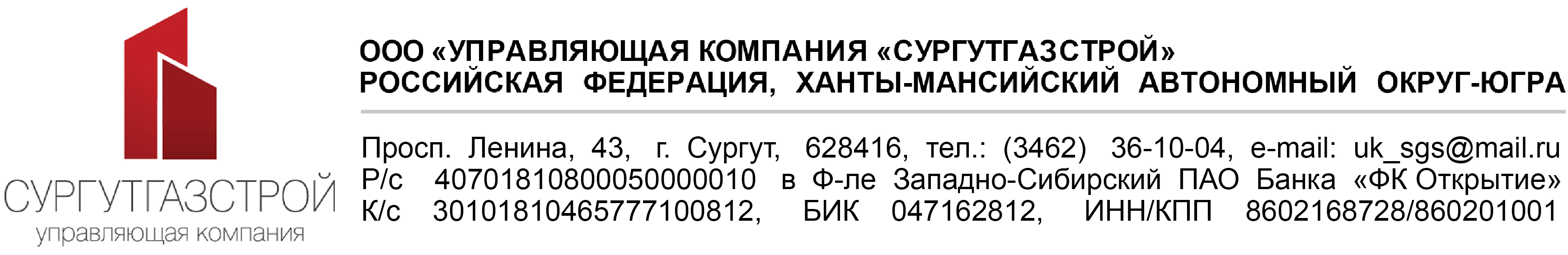 Сообщение об обнаружении (выявлении) неточных, неполных и (или) недостоверных сведений в раскрываемой информации.   Сообщаем, что 24 декабря 2021 года были выявлены неточности в отчете по форме 0420514 «Расчет размера собственных средств управляющей компании инвестиционных фондов, паевых инвестиционных фондов и негосударственных пенсионных фондов» (далее – Отчет) по состоянию на 30.09.2021г., который размещен по адресу: http://uk-sgs.ru/?docs=1&detail=166    В Отчет внесены следующие изменения:   Настоящее сообщение размещается в связи с изменением (корректировкой) ранее размещенной информации. Новая информация размещена по адресу: http://uk-sgs.ru/?docs=1&detail=190 ПоказательНеверное значениеВерное значениеРаздел 3.Расчет собственных средств, строка 06 Общая величина обязательств,графа 3 Сумма (стоимость, величина) на текущую отчетную дату             6 592 684,245 090 233,24Раздел 3.Расчет собственных средств, строка 06 Общая величина обязательств,графа 3 Сумма (стоимость, величина) на предыдущую отчетную дату             6 597 092,205 044 598,07Раздел 3.Расчет собственных средств, строка 07 Размер собственных средств  ,графа 3 Сумма (стоимость, величина) на текущую отчетную дату37 284 039,0638 786 490,06Раздел 3.Расчет собственных средств, строка 07 Размер собственных средств  ,графа 3 Сумма (стоимость, величина) на предыдущую отчетную дату36 602 513,2138 155 010,34Подраздел 05.01  Кредиторская задолженность (кредитор-физическое лицо) строка 1 Резерв ежегодных отпусков на 30.09.2021 графа 8 доля от общей величины обязательств12,6516,38Подраздел 05.01  Кредиторская задолженность (кредитор-физическое лицо) строка 2 Резерв ежегодных отпусков на 30.09.2021 графа 8 доля от общей величины обязательств6,738,72Подраздел 05.01  Кредиторская задолженность (кредитор-физическое лицо) строка 3 Резерв ежегодных отпусков на 30.09.2021 графа 8 доля от общей величины обязательств2,343,03Подраздел 05.01  Кредиторская задолженность (кредитор-физическое лицо) строка 4 Резерв ежегодных отпусков на 30.09.2021 графа 8 доля от общей величины обязательств12,8916,7Подраздел 05.01  Кредиторская задолженность (кредитор-физическое лицо) строка 5 Резерв ежегодных отпусков на 30.09.2021 графа 8 доля от общей величины обязательств1,281,66Подраздел 05.01  Кредиторская задолженность (кредитор-физическое лицо) строка 6 Заработная плата за сентябрь 2021 года, графа 8 доля от общей величины обязательств1,051,36Подраздел 05.01  Кредиторская задолженность (кредитор-физическое лицо) строка 7 Заработная плата за сентябрь 2021 года, графа 8 доля от общей величины обязательств1,712,21Подраздел 05.01  Кредиторская задолженность (кредитор-физическое лицо) строка 8 Заработная плата за сентябрь 2021 года, графа 8 доля от общей величины обязательств1,381,78Подраздел 05.01  Кредиторская задолженность (кредитор-физическое лицо) строка 9 Заработная плата за сентябрь 2021 года, графа 7 сумма задолженности051 727,50Подраздел 05.01  Кредиторская задолженность (кредитор-физическое лицо) строка 9 Заработная плата за сентябрь 2021 года, графа 8 доля от общей величины обязательств01,02Подраздел 05.01  Кредиторская задолженность (кредитор-физическое лицо) строка итого, графа 7 сумма задолженности2 638 894,112 690 621,61Подраздел 05.01  Кредиторская задолженность (кредитор-физическое лицо) строка итого, графа 8 доля от общей величины обязательств40,0352,86Подраздел 05.02  Кредиторская задолженность (кредитор-юридическое лицо) строка 1 Резерв по страховым взносам, графа 11 доля от общей величины обязательств в процентах5,587,23Подраздел 05.02  Кредиторская задолженность (кредитор-юридическое лицо) строка 2 Страховые взносы на обязательное пенсионное страхование, графа 11 доля от общей величины обязательств в процентах1,72,2Подраздел 05.02  Кредиторская задолженность (кредитор-юридическое лицо) строка 3 Налог на доходы физических лиц, графа 11 доля от общей величины обязательств в процентах1,481,92Подраздел 05.02  Кредиторская задолженность (кредитор-юридическое лицо) строка итого, графа 11 доля от общей величины обязательств в процентах8,7611,35Подраздел 05.03  Иные обязательства строка 1 Отложенные налоговые обязательства, графа 5, доля от общей величины обязательств, в процентах24,8932,23Подраздел 05.03  Иные обязательства строка 2 Арендные обязательства, графа 4, иные обязательства.1 502 4510Подраздел 05.03  Иные обязательства строка 2 Арендные обязательства, графа 5, доля от общей величины обязательств, в процентах22,790Подраздел 05.03  Иные обязательства строка итого, графа 4, иные обязательства3 143 152,701 640 701,70Подраздел 05.03  Иные обязательства строка итого, графа 5, доля от общей величины обязательств, в процентах47,6832,23